LIZIKE «Multivitamini + kalcij», 50 kos.Okus pomarančaPrehransko dopolnilo.Sestavine: Sestavine: sladkor, glukozni sirup, regulator kislosti: citronska kislina;mešanica vitaminov in mineralov: kalcij (kalcijev karbonat), vitamin C (askorbinskakislina), niacin (niacinamid), vitamin E (ekvivalent tokoferola), pantotenska kislina(kalcijev D-pantotenat), riboavin (riboavin 5'-fosfat), vitamin B6 (piridoksin hidroklorid), folna kislina (pteroilmonoglutaminska kislina), biotin (D-biotin), vitamin D (holekalciferol), vitamin B12 (cianokobalamin); utrjevalec: brezvodna dekstroza; aroma pomarance, barvili: karmin, kurkumin. Izdelek ne vsebuje sadnega deleža. Priporočena dnevna količina za otroke od 3. leta: 4 lizike na dan. Opozorila: Priporočene dnevne količine oziroma odmerka se ne sme prekoračiti. Prehransko dopolnilo ni nadomestilo za uravnoteženo in raznovrstno prehrano. Pomembna sta raznolika in uravnotežena prehrana ter zdrav način življenja. Hraniti izven dosega majhnih otrok. Alergeni: Izdelek ne vsebuje alergenov v sestavi. Izjava o GSO: Izdelek ne vsebuje gensko spremenjenih surovin. Shranjevanje: Shranjujte pritemperaturi od 0 ° C do 25 ° C, vlažnosti pod 75%. Shranjujte v suhi in hladni sobi. Zaščitite pred svetlobo in visoko temperaturo. Ne uporabljajte po pretečenem roku uporabe.Hranilna vrednost za 100 g: Energijska vrednost 1604 kJ/377 kcal: maščobe 0 g(od tega nasičene maščobne kisline 0 g), ogljikovi hidrati 93,6 g (od tega sladkorji71,6 g), beljakovine 0 g.Proizvajalec: Alpi Commerce Ltd., 2 Kozanovsko shosse str, Assenovgrad, Bulgaria. Proizvedno za: Senergy Pharma Ltd., Bulgaria, Sofia 1404, Triaditsa, Manastirski Livadi, bl. 65 Uvoznik: MM Surgical d.o.o., Galjevica 81, 1000 Ljubljana, Distributer: Merit HP d.o.o., Letališka cesta 3C, 1000 Ljubljana.Datum proizvodnje in uporabno najmanj do konca, je odtisnjeno na dnu embalaže.Vsebnosti na priporočeno dnevno količino:4 lizike v povprečju vsebujejo (26 g)Neto količina 1 kos: 6,5 gKalcij 			120 mg		   15%  	PDV*Vitamin C		80 mg		100%  	PDV*Niacin NE		16 mg 		100% 	PDV*Vitamin E αTE		12 mg		100% 	PDV*Pantotenska kislina	6 mg		100%	 PDV*Vitamin B6		1,4 mg		100% 	PDV*Riboﬂavin		1,4 mg		100% 	PDV*Folna kislina		200 µg		100%	 PDV*Biotin			15 µg		  30% 	PDV*Vitamin D3		10 µg		200% 	PDV*Vitamin B12		2,5 µg		100% 	PDV** PDV - Priporočen dnevni vnos za odrasle (8400 kJ/2000 kcal).BREZ: GMO • GLUTENA • LAKTOZE • KONZERVANSOV •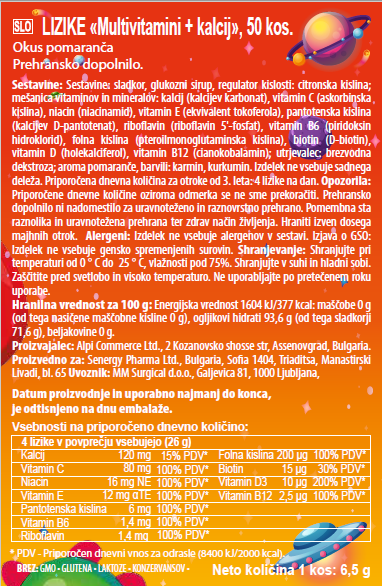 